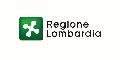 Spett.le…RICHIESTA DI ADESIONE AL PROGETTO “GIOVANI INSIEME”(Modulo candidati)Il sottoscritto:Cognome 						NomeNato/a 						il                                                                   Residente a: (via e n.)                                                             Città              				Cappreso atto del Progetto “Giovani Insieme” 2018-2019, elaborato da Oratori delle Diocesi Lombarde (OdL) sulla base della DGR XI/48 del 23/04/2018 di Regione Lombardia, e condividendone le finalità;presa visione dei requisiti soggettivi richiesti ai candidati:un’età tra i 20 e i 30 anni,essere in possesso di un diploma di scuola secondaria di secondo grado,tenuto conto che la valutazione dell’idoneità considererà anche:l’esperienza in ambito educativo oratoriano,la competenze in ambito animativo-educativo,l’appartenenza ecclesiale,preso atto che con la Parrocchia dovrà essere sottoscritto un contratto di lavoro subordinato a tempo determinato, part-time,SI CANDIDA a partecipare al Progetto “Giovani Insieme” 2018-2019A tal fine:DICHIARA di possedere i requisiti soggettivi elencati in premessa;SI IMPEGNAa trasmettere prima dell’inizio della collaborazione l’originale del Certificato penale del Casellario giudiziale;a partecipare a tutte le attività formative promosse all’interno del Progetto “Giovani Insieme” 2018-2019, comprese quelle prescritte dal D.Lgs. n. 81/08;a svolgere il Progetto “Giovani Insieme” 2018-2019 osservando il Progetto Educativo della Parrocchia nonché le indicazioni date dal parroco o dal Referente parrocchiale.ALLEGAil Curriculum Vitae in formato europeo;eventuale documenti atti a fornire referenze di precedenti esperienze lavorative o di volontariato relative all’ambito educativo.AUTORIZZAgli enti interessati (Regione Ecclesiastica Lombardia, Diocesi lombarde ed enti che intervengono per rendere possibile il Progetto, parrocchia) ad utilizzare la mail per tutte le comunicazioni nonché a trattare e comunicare legittimamente i dati personali necessari per gestione del rapporto di lavoro.ATTESTAdi essere consapevole che l’inesistenza dei requisiti essenziali richiesti per partecipare al Progetto “Giovani Insieme” 2018-2019, nonché eventuali dichiarazioni mendaci o l’inosservanza degli impegni assunti, renderanno comunque impossibile la prosecuzione del rapporto di lavoro.COMUNICAi seguenti dati:Tel.                                   cell.                                     E-mail:                                                            Cod. Fisc. 					Patente: 	SI     NO                                         automunito:     SI       NO                 LIVELLO DI ISTRUZIONE:Scuola frequentata:	                                           Diploma/Laurea di:Conoscenze lingue:                                                   	Utilizzo computer:Studi in corso:Motivazioni scelta studi:ESPERIENZE DI LAVORO nell’anno 2018:		in corso:  SI     NO                   terminate:    SI   NOMansioni svolte:IMPEGNO SOCIALE:Ambiti culturali:Ambiti sportivi:Ambiti associativi:Ambiti religiosi/Parrocchiali:      (nome della Parrocchia):Esperienze di volontariato:      (nome dell’Ente):ORIENTAMENTI RISPETTO AL SERVIZIOMotivo per cui si vuole partecipare al Progetto________________________________________________________________________________________________________________________________________________________________Attese da questa esperienza________________________________________________________________________________________________________________________________________________________________Abilità e/o capacità possedute e utili per partecipare al Progetto________________________________________________________________________________________________________________________________________________________________Aspetti che potrebbero rendere più difficile questa esperienza________________________________________________________________________________________________________________________________________________________________DATA e LUOGO ______________________FIRMA____________________________